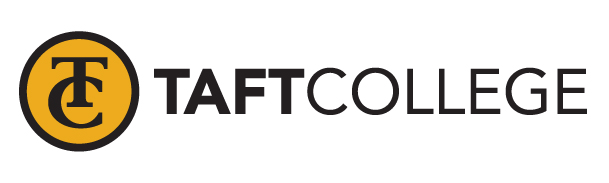 Accreditation Steering Task Force
AgendaTuesday, December 15, 202011:00 a.m. to 12:00 p.m.Zoom Review Last Meeting’s MinutesSubcommittee Chair ReportStatus of editing team for Voice – who is on team?Quality focus essayNext Meeting: 2021